Dressing up!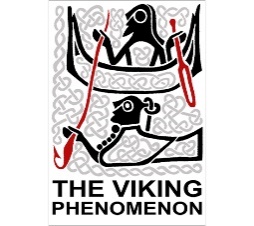 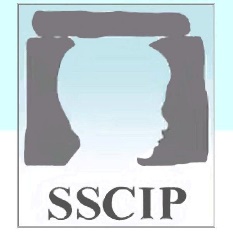 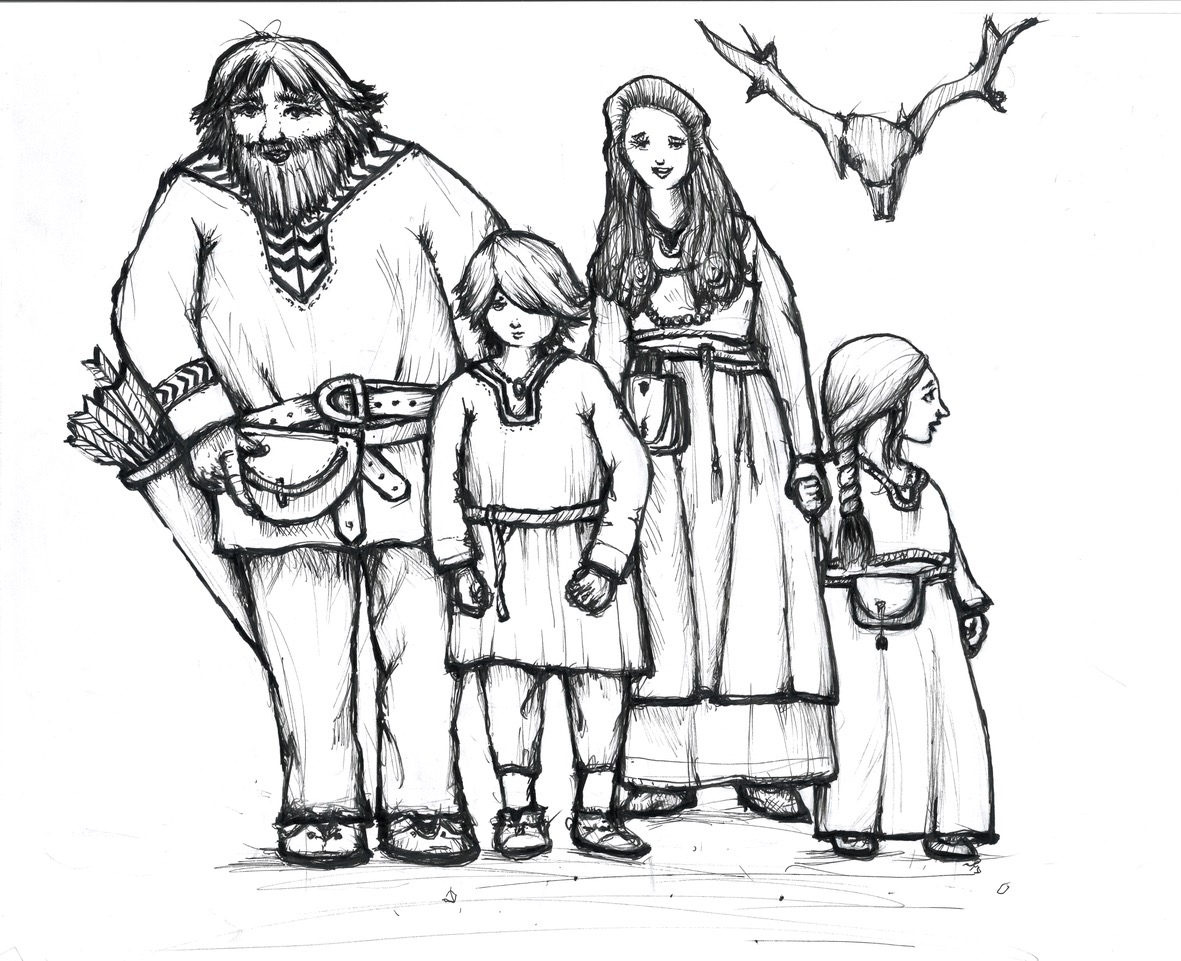 